  Internationale BPV-opdrachtTaakDeze opdracht maak je over je BPV in het buitenland. Deze opdracht helpt je om je leermomenten en ervaringen te verwoorden. Deze opdracht wordt uitgevoerd door veehouderij, groen, dierverzorging, bloem en hand & design leerlingen.DoMaak een verslag met de volgende onderdelen. Uitgebreide beschrijving volgt puntsgewijs:KaftInhoudsopgaveVoorwoordHoofdstuk 1: Oriëntatie op het land Hoofdstuk 2: Het BPV-bedrijfHoofdstuk 3: Vaktechnisch gedeelteHoofdstuk 4: BPV-werkzaamhedenHoofdstuk 5: Eigen meningCheckLaat je BPV-begeleider een handtekening plaatsen op je verslag. (Of vraag via de mail om een reactie over je verslag van je BPV-begeleider)Typ het verslag uit in Arial, 12pt.Gebruik foto’s en schema’s om te verduidelijken.Check het beoordelingsformulier in bijlage I.Lever het verslag uiterlijk 14dgn na terugkomst samen met je eindbeoordeling in bij je coach!TOELICHTING VERSLAGA. Kaft: Zorg dat je de basisgegevens verwerkt en een aantrekkelijk geheel maakt.je naamje klas/afdelinghet bedrijf waar je hebt gewerkt datum van BPVfoto/kaart van BPV-bedrijf, land of regio.B. Inhoudsopgave met pagina nummersC. Het voorwoordHierin komen de volgende gegevens te staan:je stelt jezelf voorje vertelt hoe je het BPV bedrijf hebt gevondenje geeft aan bij welk bedrijf je BPV hebt gelopenje vertelt waarom je dat bedrijf hebt gekozenje bedankt de mensen die je op een of andere manier geholpen hebben bij het uitvoeren van je BPV.D. Hoofdstuk 1: Oriëntatie op het land1.1 Beschrijving van de streekRaadpleeg hierover informatie bij plaatselijke bronnen (folders, boekjes, artikelen, etc.)Vertel iets over de streek, bijvoorbeeld de volgende zaken:in welk(e) stad/dorp ligt het bedrijf (kaartje van de streek), aantal inwoners, tot welke gemeente behoort het dorp / de stad, naam van de streek etc.het landschap, bereikbaarheid via (snelwegen), trein,bezienswaardigheden, toeristische mogelijkheden, gebruiken / gewoontes / manier van werken (tempo, aanpak e.d.) / eten en drinkenWelke soort vergelijkbare bedrijven en bestaansbronnen zijn er m.b.t. de sector, waarbinnen je BPV-bedrijf valt. Wat zijn de belangrijkste (andere) bestaansbronnen: soorten industrie etc.Aanvulling voor veehouderij/loonwerk/groen:Beschrijving van het landschap: aankleding van het landschap, voorkomende grondsoorten, verkaveling, ontsluiting, hoogteverschillenLandbouw bedrijfstypen: welk type overheerst en welke typen komen nog meer voor, grootte van de bedrijven, welke veredelingssectoren komen voor en in welke mate ?Hoe staat het met de opvolging in de landbouw? Is de landbouw welvarend in de streek, waar is dat aan te zien en te merken?1.2 Activiteiten/excursiesOm het land, de bevolking en de wijze van leven en werken te leren kennen, is het leuk om wat te reizen/zien van de regio. Beschrijf in dit hoofdstuk wat je gezien hebt op excursie/reis:-	kaart van de route en excursies die je maakt-	bijzonderheden en vergelijkingen-	foto's en toeristische informatie verwerken-	indruk beschrijven wat je van deze excursie vindt.Hoofdstuk 2: Het BPV-bedrijfGeef een beschrijving, ondersteund met foto’s, van de volgende onderdelen:naam, adres, telefoon, emailadres, internetsitebeschrijving van de activiteiten van het BPV-bedrijf; welke werkzaamheden of diensten worden verricht,wie is/zijn de eigenaar(s) of baas van het bedrijfinrichting van het bedrijf (gebouwen, machines, plattegrond, kaart van de omgeving)waar komen de klanten vandaanwelke werknemers zijn er op het bedrijf en wat zijn hun takenwanneer zijn de drukke periodes en wanneer de minder drukke; werktijdenwat zijn de werkzaamheden voor een stagiair (kort)Hoofdstuk 3: Vaktechnisch gedeelteVertel over de aspecten, ondersteund met foto’s, op het bedrijf die specifiek te maken hebben met jouw vakgebied. Beschrijf minimaal 3 praktische handelingen/vaardigheden die jij hebt geleerd op dit bedrijf. Werk met stappenplannen en foto’sBenoem evt. ook vaardigheden die je al wel kan, maar anders verlopen op het BPV-bedrijfHoofdstuk 4: BPV-werkzaamheden Hierin geef je een kort overzicht, ondersteund met foto’s, van je werkzaamheden op het BPV-bedrijf aan de hand van de volgende vragen:welke werkzaamheden je hebt verricht, (dagelijks, wekelijks of maandelijks)werktijden en werkdrukhoe ging het werkwat waren de eventuele problemen. Hoe heb je deze opgelost?Hoofdstuk 5:  Eigen mening/conclusieHierin geef je kort aan wat je van je BPV vond aan de hand van de volgende vragen:hoe was de aanloop naar je internationale BPV (verkrijgen huisvesting, contacten leggen etc)wat heb je hier aan nieuwe vaardigheden geleerdwat is je mening over dit bedrijftaalmoeilijkhedeneet- en leefgewoontenverblijfsaccomodatiehouding en gedrag van de jeugd aldaarwat zou je toekomstige leerlingen adviseren over dit bedrijf?Beschrijf vooral wat de belangrijkste verschillen zijn ten opzichte van vergelijkbare  bedrijven van dezelfde sector in Nederland.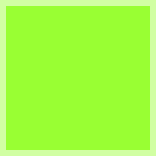    I.       Beoordeling: Internationale BPVOnderdeel:Beschrijving        EisenGeheelSpelling en zinsopbouw zijn acceptabel. Het is een net geheel, voorzien van titelpagina. Het verslag is geschreven in eigen woorden. Het verslag is voorzien van fotomateriaal.NetOverzichtelijkSpelling & zinsopbouw correctHoofdstuk 1: StreekLeerling beschrijft de verschillen tussen Nlse cultuur en die van het land en/of streek van de BPV. FotoVergelijking (tabel)Ervaringen / meningMin 1 A-4 exc. fotoHoofdstuk 2: BPV-bedrijfAlle informative over het BPV-bedrijf wordt overzichtelijk weergegeven.FotoKaart omgevingContact infoHoofdstuk 3: VaktechnischBeschrijf 3 handelingen in detail passend bij het vak.Drie stappenplannenIn detail beschrevenHoofdstuk 4: BPV-werkLeerling vertelt in detail over dag, weekschema. Werkzaamheden beschrijven ook materiaal, leidinggevenden en collega´sFotoEigen woordenWeekschemaDagindelingMin 2 A-4 exc. fotoHoofdstuk 5: Eigen meningLeerling beschrijf hoe zijn/haar ervaringen zijn op BPV. Ook woonsituatie, aanloop naar BPV, eet- en leefgewoonten, taal, etc.FotoEigen woordenMeningLeerpuntenMin ½ A-4 exc. fotohandtekening + datum ► taak voldoende afgerondcoach Heliconopmerking: